广 深 铁 路 股 份 有 限 公 司广 深 铁 路 股 份 有 限 公 司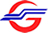 采购审前公示采购审前公示2018年9月26日2018年9月26日采购项目名称双轨式钢轨超声波探伤车购置招标公告编号深铁物招2018字97号拟采用的采购方式谈判性采购改变招标方式原因经发布二次招标公告后，合资格报名单位不足三家招标公告发布网站中国采购与招标网（http://www.chinabidding.com.cn)     广深铁路股份有限公司（http://www.gsrc.com)               广深铁路股份有限公司办公网      招标公告发布时间第一次：2018年9月10日                                             第二次：2018年9月18日公示时间2018年9月26日到2018年9月28日公示部门电话及传真电话0755-61383293，传真0755-61382451